                                                                                                                                                                                                        О Т К Р Ы Т О Е    А К Ц И О Н Е Р Н О Е     О Б Щ Е С Т В О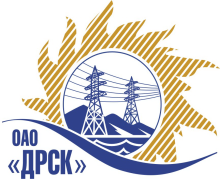 		Протокол выбора победителягород  Благовещенск, ул. Шевченко, 28ПРЕДМЕТ ЗАКУПКИ:Способ и предмет закупки: Закрытый запрос цен на право заключения договора на выполнение работ:По  закупке 47 - «Выполнение комплекса работ по оформлению необходимых документов по объектам строительства на территории Амурской области филиал "АЭС"» для нужд филиала ОАО «ДРСК» - «Амурские электрические сети» лот 6 – «Выполнение комплекса работ по оформлению необходимых документов по объектам строительства на территории муниципального образования г. Белогорск, Амурская область»;лот 7 – «Выполнение комплекса работ по оформлению необходимых документов по объектам строительства на территории Белогорского района»лот 8 – «Выполнение комплекса работ по оформлению необходимых документов по объектам строительства на территории муниципального образования Ивановский, Константиновский, Ромненский район Амурская область»лот 9 – «Выполнение комплекса работ по оформлению необходимых документов по объектам строительства на территории муниципального образования Тамбовский район Амурская область» Закупка проводится согласно ГКПЗ 2014г. раздела  2.1.1 «Услуги КС»  № 47  на основании указания ОАО «ДРСК» от  03.03.2014 г. № 43.Плановая стоимость закупки:  Лот № 6 – 1 001 124,94 руб. без учета НДС;Лот № 7 – 1 171 687,34 руб. без учета НДС;Лот № 8 – 1 058 152,51 руб. без учета НДС;Лот № 9 – 973 277,32 руб. без учета НДС.Форма голосования членов Закупочной комиссии: очно-заочная.ПРИСУТСТВОВАЛИ:	На заседании присутствовали 7 членов Закупочной комиссии 2 уровня. ВОПРОС 1 «О признании предложений соответствующими условиям закупки»ОТМЕТИЛИ:Предложения ООО «Амурземпроект», ООО «Меридиан», ООО «ГЕОСТРОЙПРОЕКТ», ООО «Амур-Геодезия», ООО «Астэра» признаются удовлетворяющим по существу условиям закупки. Предлагается принять данные предложения к дальнейшему рассмотрению.ВОПРОС 2  «О ранжировки предложений Участников закупки. Выбор победителя»ОТМЕТИЛИ:В соответствии с требованиями и условиями, предусмотренными извещением о закупке и Закупочной документацией, предлагается ранжировать предложения следующим образом: На основании вышеприведенной ранжировки предложений предлагается признать Победителем Участника, занявшего первое место, а именно: лот 6 – «Выполнение комплекса работ по оформлению необходимых документов по объектам строительства на территории муниципального образования г. Белогорск, Амурская область»ООО «Астэра» г. Благовещенск ул. Амурская 150. Предложение на сумму -  980 408,82  руб. без учета НДС (НДС не облагается). Условия финансирования: в течение 30 к.д. с момента подписания актов выполненных работ обеими сторонами. Срок выполнения работ: в течении 6 месяцев  с момента заключения договора. Предложение имеет правовой статус оферты и действует до 31.06.2014 г.лот 7 – «Выполнение комплекса работ по оформлению необходимых документов по объектам строительства на территории Белогорского района»ООО «Амурземпроект» Амурская обл., Благовещенский р-н, с. Усть-Ивановка, ул. Ленина 75/1. Предложение на сумму -  1 150 790,00   руб. без учета НДС (НДС не облагается). Условия финансирования: в течение 30 к.д. с момента подписания актов выполненных работ обеими сторонами. Срок выполнения работ: с момента заключения договора по 30.09.2014 года.Гарантийные обязательств: гарантия подрядчика на своевременное и качественное выполнение работ, а также на устранение дефектов, возникших по его вине составляет 36 мес. с момента подписания сторонами акта выполненных работ. Предложение имеет правовой статус оферты и действует не менее 90 к.д. со дня следующего за днем подачи предложений (24.02.14 г.)лот 8 – «Выполнение комплекса работ по оформлению необходимых документов по объектам строительства на территории муниципального образования Ивановский, Константиновский, Ромненский район Амурская область»ООО «Меридиан» Благовещенск, ул. Зейская 171.  Предложение на сумму -  1 031 302,31  руб. без учета НДС (НДС не облагается). Условия финансирования: в течение 30-45 дней после подписания актов выполненных работ. Срок выполнения работ: в течение 6 мес. с момента заключения договора. Гарантийные обязательств: гарантия подрядчика на своевременное и качественное выполнение работ, а также на устранение дефектов, возникших по его вине составляет не менее 36 мес. со дня подписания акта сдачи-приемки. Предложение имеет правовой статус оферты и действует до 31.12.2014 г.лот 9 – «Выполнение комплекса работ по оформлению необходимых документов по объектам строительства на территории муниципального образования Тамбовский район Амурская область»ООО «ГЕОСТРОЙПРОЕКТ» Благовещенск, ул. Шевченко, 20. Предложение на сумму -  950 000,00  руб. без учета НДС (НДС не облагается). Условия финансирования: в течение 30 к.д. с момента подписания актов выполненных работ обеими сторонами. Срок выполнения работ: с момента заключения договора по 31.10.2014 года. Гарантийные обязательств: гарантия подрядчика на своевременное и качественное выполнение работ, а также на устранение дефектов, возникших по его вине составляет 36 мес. с момента подписания сторонами акта выполненных работ. Предложение имеет правовой статус оферты и действует до 31.12.2014 г.РЕШИЛИ:Признать предложения ООО «Амурземпроект», ООО «Меридиан», ООО «ГЕОСТРОЙПРОЕКТ», ООО «Амур-Геодезия», ООО «Астэра» соответствующими условиям закупки.Утвердить ранжировку предложений.Признать Победителем закрытого запроса цен: лот 6 – «Выполнение комплекса работ по оформлению необходимых документов по объектам строительства на территории муниципального образования г. Белогорск, Амурская область»ООО «Астэра» г. Благовещенск ул. Амурская 150. Предложение на сумму -  980 408,82  руб. без учета НДС (НДС не облагается). Условия финансирования: в течение 30 к.д. с момента подписания актов выполненных работ обеими сторонами. Срок выполнения работ: в течении 6 месяцев  с момента заключения договора. Предложение имеет правовой статус оферты и действует до 31.06.2014 г.лот 7 – «Выполнение комплекса работ по оформлению необходимых документов по объектам строительства на территории Белогорского района»ООО «Амурземпроект» Амурская обл., Благовещенский р-н, с. Усть-Ивановка, ул. Ленина 75/1. Предложение на сумму -  1 150 790,00   руб. без учета НДС (НДС не облагается). Условия финансирования: в течение 30 к.д. с момента подписания актов выполненных работ обеими сторонами. Срок выполнения работ: с момента заключения договора по 30.09.2014 года.Гарантийные обязательств: гарантия подрядчика на своевременное и качественное выполнение работ, а также на устранение дефектов, возникших по его вине составляет 36 мес. с момента подписания сторонами акта выполненных работ. Предложение имеет правовой статус оферты и действует не менее 90 к.д. со дня следующего за днем подачи предложений (11.03.14 г.)лот 8 – «Выполнение комплекса работ по оформлению необходимых документов по объектам строительства на территории муниципального образования Ивановский, Константиновский, Ромненский район Амурская область»	ООО «Меридиан» Благовещенск, ул. Зейская 171.  Предложение на сумму -  1 031 302,31  руб. без учета НДС (НДС не облагается). Условия финансирования: в течение 30-45 дней после подписания актов выполненных работ. Срок выполнения работ: в течение 6 мес. с момента заключения договора. Гарантийные обязательств: гарантия подрядчика на своевременное и качественное выполнение работ, а также на устранение дефектов, возникших по его вине составляет не менее 36 мес. со дня подписания акта сдачи-приемки. Предложение имеет правовой статус оферты и действует до 31.12.2014 г.лот 9 – «Выполнение комплекса работ по оформлению необходимых документов по объектам строительства на территории муниципального образования Тамбовский район Амурская область»ООО «ГЕОСТРОЙПРОЕКТ» Благовещенск, ул. Шевченко, 20. Предложение на сумму -  950 000,00  руб. без учета НДС (НДС не облагается). Условия финансирования: в течение 30 к.д. с момента подписания актов выполненных работ обеими сторонами. Срок выполнения работ: с момента заключения договора по 31.10.2014 года. Гарантийные обязательств: гарантия подрядчика на своевременное и качественное выполнение работ, а также на устранение дефектов, возникших по его вине составляет 36 мес. с момента подписания сторонами акта выполненных работ. Предложение имеет правовой статус оферты и действует до 31.12.2014 г.ДАЛЬНЕВОСТОЧНАЯ РАСПРЕДЕЛИТЕЛЬНАЯ СЕТЕВАЯ КОМПАНИЯУл.Шевченко, 28,   г.Благовещенск,  675000,     РоссияТел: (4162) 397-359; Тел/факс (4162) 397-200, 397-436Телетайп    154147 «МАРС»;         E-mail: doc@drsk.ruОКПО 78900638,    ОГРН  1052800111308,   ИНН/КПП  2801108200/280150001№ 180/УКС-ВП«20» марта 2014 годаМесто в ранжировкеНаименование и адрес участникаЦена заявки, руб. без учета НДСИные существенные условия лот 6 – «Выполнение комплекса работ по оформлению необходимых документов по объектам строительства на территории муниципального образования г. Белогорск, Амурская область» лот 6 – «Выполнение комплекса работ по оформлению необходимых документов по объектам строительства на территории муниципального образования г. Белогорск, Амурская область» лот 6 – «Выполнение комплекса работ по оформлению необходимых документов по объектам строительства на территории муниципального образования г. Белогорск, Амурская область» лот 6 – «Выполнение комплекса работ по оформлению необходимых документов по объектам строительства на территории муниципального образования г. Белогорск, Амурская область»1 местоООО «Астэра»Благовещенск ул. Амурская 150980 408,82  Условия финансирования: в течение 30 к.д. с момента подписания актов выполненных работ обеими сторонами. Срок выполнения работ: в течении 6 месяцев  с момента заключения договора.Предложение имеет правовой статус оферты и действует до 31.06.2014 г.2 местоООО «Меридиан»Благовещенск, ул. Зейская 171988 200,33  Условия финансирования: в течение 30-45 дней после подписания актов выполненных работ.Срок выполнения работ: в течение 6 мес. с момента заключения договора. Гарантийные обязательств: гарантия подрядчика на своевременное и качественное выполнение работ, а также на устранение дефектов, возникших по его вине составляет не менее 36 мес. со дня подписания акта сдачи-приемки. Предложение имеет правовой статус оферты и действует до 31.12.2014 г.3 местоООО «ГЕОСТРОЙПРОЕКТ»Благовещенск, ул. Шевченко, 201 000 000,00  Условия финансирования: в течение 30 к.д. с момента подписания актов выполненных работ обеими сторонами. Срок выполнения работ: с момента заключения договора по 31.10.2014 года.Гарантийные обязательств: гарантия подрядчика на своевременное и качественное выполнение работ, а также на устранение дефектов, возникших по его вине составляет 36 мес. с момента подписания сторонами акта выполненных работ. Предложение имеет правовой статус оферты и действует до 31.12.2014 г.4 местоООО «Амур-Геодезия»г. Благовещенск ул. Горького 1361 001 124,94  Условия финансирования: в течение 30 к.д. с момента подписания актов выполненных работ обеими сторонами. Срок выполнения работ: с момента заключения договора по 30.08.2014 года.Гарантийные обязательств: гарантия подрядчика на своевременное и качественное выполнение работ, а также на устранение дефектов, возникших по его вине составляет 10 лет с момента подписания сторонами акта выполненных работ. Предложение имеет правовой статус оферты и действует не менее 90 к.д. со дня следующего за днем подачи предложений (11.03.14 г.)лот 7 – «Выполнение комплекса работ по оформлению необходимых документов по объектам строительства на территории Белогорского района»лот 7 – «Выполнение комплекса работ по оформлению необходимых документов по объектам строительства на территории Белогорского района»лот 7 – «Выполнение комплекса работ по оформлению необходимых документов по объектам строительства на территории Белогорского района»лот 7 – «Выполнение комплекса работ по оформлению необходимых документов по объектам строительства на территории Белогорского района»1 местоООО «Амурземпроект»Амурская обл., Благовещенский р-н, с. Усть-Ивановка, ул. Ленина 75/1 150 790,00  Условия финансирования: в течение 30 к.д. с момента подписания актов выполненных работ обеими сторонами. Срок выполнения работ: с момента заключения договора по 30.09.2014 года.Гарантийные обязательств: гарантия подрядчика на своевременное и качественное выполнение работ, а также на устранение дефектов, возникших по его вине составляет 36 мес. с момента подписания сторонами акта выполненных работ. Предложение имеет правовой статус оферты2 местоООО «Меридиан»Благовещенск, ул. Зейская 1711 158 862,73  Условия финансирования: в течение 30-45 дней после подписания актов выполненных работ. Срок выполнения работ: в течение 6 мес. с момента заключения договора. Гарантийные обязательств: гарантия подрядчика на своевременное и качественное выполнение работ, а также на устранение дефектов, возникших по его вине составляет не менее 36 мес. со дня подписания акта сдачи-приемки. Предложение имеет правовой статус оферты и действует до 31.12.2014 г.3 местоООО «Астэра»Благовещенск ул. Амурская 1501 166 312,13  Условия финансирования: в течение 30 к.д. с момента подписания актов выполненных работ обеими сторонами. Срок выполнения работ: в течении 6 месяцев  с момента заключения договора.Предложение имеет правовой статус оферты и действует до 31.06.2014 г.4 местоООО «ГЕОСТРОЙПРОЕКТ»Благовещенск, ул. Шевченко, 201 170 000,00  Условия финансирования: в течение 30 к.д. с момента подписания актов выполненных работ обеими сторонами. Срок выполнения работ: с момента заключения договора по 31.10.2014 года. Гарантийные обязательств: гарантия подрядчика на своевременное и качественное выполнение работ, а также на устранение дефектов, возникших по его вине составляет 36 мес. с момента подписания сторонами акта выполненных работ. Предложение имеет правовой статус оферты и действует до 31.12.2014 г.5 местоООО «Амур-Геодезия»г. Благовещенск ул. Горького 1361 171 687,34  Условия финансирования: в течение 30 к.д. с момента подписания актов выполненных работ обеими сторонами. Срок выполнения работ: с момента заключения договора по 30.08.2014 года.Гарантийные обязательств: гарантия подрядчика на своевременное и качественное выполнение работ, а также на устранение дефектов, возникших по его вине составляет 10 лет с момента подписания сторонами акта выполненных работ. Предложение имеет правовой статус оферты и действует не менее 90 к.д. со дня следующего за днем подачи предложений (11.03.14 г.)лот 8 – «Выполнение комплекса работ по оформлению необходимых документов по объектам строительства на территории муниципального образования Ивановский, Константиновский, Ромненский район Амурская область»лот 8 – «Выполнение комплекса работ по оформлению необходимых документов по объектам строительства на территории муниципального образования Ивановский, Константиновский, Ромненский район Амурская область»лот 8 – «Выполнение комплекса работ по оформлению необходимых документов по объектам строительства на территории муниципального образования Ивановский, Константиновский, Ромненский район Амурская область»лот 8 – «Выполнение комплекса работ по оформлению необходимых документов по объектам строительства на территории муниципального образования Ивановский, Константиновский, Ромненский район Амурская область»1 местоООО «Меридиан»Благовещенск, ул. Зейская 1711 031 302,31  Условия финансирования: в течение 30-45 дней после подписания актов выполненных работ.Срок выполнения работ: в течение 6 мес. с момента заключения договора. Гарантийные обязательств: гарантия подрядчика на своевременное и качественное выполнение работ, а также на устранение дефектов, возникших по его вине составляет не менее 36 мес. со дня подписания акта сдачи-приемки. Предложение имеет правовой статус оферты и действует до 31.12.2014 г.2 местоООО «Астэра»Благовещенск ул. Амурская 1501 048 480,51  Условия финансирования: в течение 30 к.д. с момента подписания актов выполненных работ обеими сторонами. Срок выполнения работ: в течении 6 месяцев  с момента заключения договора.Предложение имеет правовой статус оферты и действует до 31.06.2014 г.3 местоООО «ГЕОСТРОЙПРОЕКТ»Благовещенск, ул. Шевченко, 201 050 000,00  Условия финансирования: в течение 30 к.д. с момента подписания актов выполненных работ обеими сторонами. Срок выполнения работ: с момента заключения договора по 31.10.2014 года.Гарантийные обязательств: гарантия подрядчика на своевременное и качественное выполнение работ, а также на устранение дефектов, возникших по его вине составляет 36 мес. с момента подписания сторонами акта выполненных работ. Предложение имеет правовой статус оферты и действует до 31.12.2014 г.4 местоООО «Амурземпроект»Амурская обл., Благовещенский р-н, с. Усть-Ивановка, ул. Ленина 75/1 056 147,00  Условия финансирования: в течение 30 к.д. с момента подписания актов выполненных работ обеими сторонами. Срок выполнения работ: с момента заключения договора по 30.09.2014 года.Гарантийные обязательств: гарантия подрядчика на своевременное и качественное выполнение работ, а также на устранение дефектов, возникших по его вине составляет 36 мес. с момента подписания сторонами акта выполненных работ. Предложение имеет правовой статус оферты 5 местоООО «Амур-Геодезия»г. Благовещенск ул. Горького 1361 058 152,51  Условия финансирования: в течение 30 к.д. с момента подписания актов выполненных работ обеими сторонами. Срок выполнения работ: с момента заключения договора по 30.08.2014 года.Гарантийные обязательств: гарантия подрядчика на своевременное и качественное выполнение работ, а также на устранение дефектов, возникших по его вине составляет 10 лет с момента подписания сторонами акта выполненных работ. Предложение имеет правовой статус оферты и действует не менее 90 к.д. со дня следующего за днем подачи предложений (11.03.14 г.)лот 9 – «Выполнение комплекса работ по оформлению необходимых документов по объектам строительства на территории муниципального образования Тамбовский район Амурская область»лот 9 – «Выполнение комплекса работ по оформлению необходимых документов по объектам строительства на территории муниципального образования Тамбовский район Амурская область»лот 9 – «Выполнение комплекса работ по оформлению необходимых документов по объектам строительства на территории муниципального образования Тамбовский район Амурская область»лот 9 – «Выполнение комплекса работ по оформлению необходимых документов по объектам строительства на территории муниципального образования Тамбовский район Амурская область»1 местоООО «ГЕОСТРОЙПРОЕКТ»Благовещенск, ул. Шевченко, 20950 000,00  Условия финансирования: в течение 30 к.д. с момента подписания актов выполненных работ обеими сторонами. Срок выполнения работ: с момента заключения договора по 31.10.2014 года.Гарантийные обязательств: гарантия подрядчика на своевременное и качественное выполнение работ, а также на устранение дефектов, возникших по его вине составляет 36 мес. с момента подписания сторонами акта выполненных работ. Предложение имеет правовой статус оферты и действует до 31.12.2014 г.2 местоООО «Астэра»Благовещенск ул. Амурская 150966 454,64  Условия финансирования: в течение 30 к.д. с момента подписания актов выполненных работ обеими сторонами. Срок выполнения работ: в течении 6 месяцев  с момента заключения договора.Предложение имеет правовой статус оферты и действует до 31.06.2014 г.3 местоООО «Меридиан»Благовещенск, ул. Зейская 171967 165,26  Условия финансирования: в течение 30-45 дней после подписания актов выполненных работ.Срок выполнения работ: в течение 6 мес. с момента заключения договора. Гарантийные обязательств: гарантия подрядчика на своевременное и качественное выполнение работ, а также на устранение дефектов, возникших по его вине составляет не менее 36 мес. со дня подписания акта сдачи-приемки. Предложение имеет правовой статус оферты и действует до 31.12.2014 г.4 местоООО «Амурземпроект»Амурская обл., Благовещенский р-н, с. Усть-Ивановка, ул. Ленина 75/973 082,00  Условия финансирования: в течение 30 к.д. с момента подписания актов выполненных работ обеими сторонами. Срок выполнения работ: с момента заключения договора по 30.09.2014 года.Гарантийные обязательств: гарантия подрядчика на своевременное и качественное выполнение работ, а также на устранение дефектов, возникших по его вине составляет 36 мес. с момента подписания сторонами акта выполненных работ. Предложение имеет правовой статус оферты5 местоООО «Амур-Геодезия»г. Благовещенск ул. Горького 136973 277,32  Условия финансирования: в течение 30 к.д. с момента подписания актов выполненных работ обеими сторонами. Срок выполнения работ: с момента заключения договора по 30.08.2014 года.Гарантийные обязательств: гарантия подрядчика на своевременное и качественное выполнение работ, а также на устранение дефектов, возникших по его вине составляет 10 лет с момента подписания сторонами акта выполненных работ. Предложение имеет правовой статус оферты и действует не менее 90 к.д. со дня следующего за днем подачи предложений (11.03.14 г.)Ответственный секретарь Закупочной комиссии: Моторина О.А._____________________________Технический секретарь Закупочной комиссии: Коврижкина Е.Ю.  _____________________________